Urząd Miejski w ŁabiszynieReferat Organizacyjnyul. Plac 1000 lecia 1,  89-210 Łabiszyntel. (52) 38-44-052 lub 38-44-063     wew. 27                                                                                                                                  ____________________________________________________________________________________________   WNIOSEK o wydanie zezwolenia na sprzedaż napojów alkoholowychImię i nazwisko przedsiębiorcy albo nazwa osoby prawnej:  ......................................................... ....................................................................................................................................................Siedziba i adres przedsiębiorcy albo siedziba osoby prawnej: ........................................................... ....................................................................................................................................................NIP: ...................................................Numer telefonu (pole nieobowiązkowe)…...............................Pełnomocnik (imię, nazwisko, adres zamieszkania): .................................................................... ....................................................................................................................................................Oznaczenie rodzaju zezwolenia (zaznaczyć właściwe „X”):     handel       gastronomia                                „A” – do 4,5 % zawartości alkoholu oraz piwa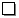                                 „B” – powyżej 4,5 % do 18 % zawartości alkoholu (z wyjątkiem piwa)                                „C” – powyżej 18 % zawartości alkoholuNumer w rejestrze przedsiębiorców w Krajowym Rejestrze Sądowym lub ewidencji działalności gospodarczej: .........................................................................................................................Przedmiot działalności (rodzaj, branża oraz nazwa lokalu): .......................................................... Adres punktu sprzedaży: ...........................................................................................................Adres punktu składowania napojów alkoholowych (magazynu dystrybucyjnego): ..................................................................................................................................................................................                      .....................................                             ................................................     miejscowość                                                   data                                                              czytelny  podpisZałączniki:Dokument potwierdzający tytuł prawny wnioskodawcy do lokalu stanowiącego punkt sprzedaży napojów alkoholowych. Pisemna zgoda właściciela, użytkownika, zarządcy lub administratora budynku, jeżeli punkt sprzedaży będzie zlokalizowany w budynku mieszkalnym wielorodzinnym.Decyzja właściwego państwowego inspektora sanitarnego o zatwierdzeniu zakładu, o której mowa w art. 65 ust. 1 pkt 2 ustawy z dnia 25 sierpnia 2006r. o bezpieczeństwie żywności i żywienia (Dz. U. z 2017r. poz. 149 z późn. zm).